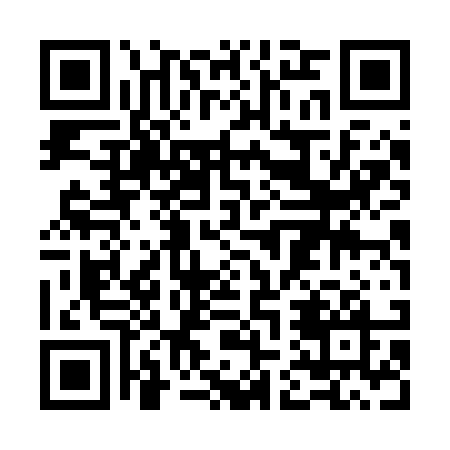 Prayer times for Ave Gratia Plena, ItalyWed 1 May 2024 - Fri 31 May 2024High Latitude Method: Angle Based RulePrayer Calculation Method: Muslim World LeagueAsar Calculation Method: HanafiPrayer times provided by https://www.salahtimes.comDateDayFajrSunriseDhuhrAsrMaghribIsha1Wed4:136:0012:595:568:009:392Thu4:125:5812:595:568:019:413Fri4:105:5712:595:578:029:424Sat4:085:5612:595:578:039:445Sun4:065:5512:595:588:049:466Mon4:055:5412:595:598:059:477Tue4:035:5212:595:598:069:498Wed4:015:5112:596:008:079:509Thu3:595:5012:596:008:089:5210Fri3:585:4912:596:018:099:5311Sat3:565:4812:596:028:109:5512Sun3:555:4712:596:028:119:5613Mon3:535:4612:596:038:129:5814Tue3:515:4512:596:038:139:5915Wed3:505:4412:596:048:1410:0116Thu3:485:4312:596:048:1510:0217Fri3:475:4212:596:058:1610:0418Sat3:455:4112:596:058:1710:0519Sun3:445:4012:596:068:1810:0720Mon3:435:4012:596:078:1910:0821Tue3:415:3912:596:078:2010:1022Wed3:405:3812:596:088:2110:1123Thu3:395:3712:596:088:2210:1224Fri3:375:3612:596:098:2210:1425Sat3:365:3612:596:098:2310:1526Sun3:355:351:006:108:2410:1627Mon3:345:351:006:108:2510:1828Tue3:335:341:006:118:2610:1929Wed3:325:331:006:118:2710:2030Thu3:315:331:006:128:2710:2131Fri3:305:321:006:128:2810:23